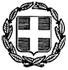 ΘΕΜΑ: «Πρόσκληση σε  τακτική συνεδρίαση της Οικονομικής Επιτροπής Δήμου Ανδραβίδας-Κυλλήνης»Σας προσκαλούμε σε κατεπείγουσα δημόσια συνεδρίαση της Οικονομικής Επιτροπής που θα γίνει στο Δημοτικό Κατάστημα, της έδρας του Δήμου, στην αίθουσα συνεδριάσεων του Δημοτικού Συμβουλίου στις 05 Φεβρουαρίου 2020 ημέρα Τετάρτη και ώρα 13:00 το μεσημέρι προς συζήτηση και λήψη αποφάσεων στα κατωτέρω θέματα:Κατάρτιση σχεδίου προϋπολογισμού και ολοκληρωμένου προγράμματος δράσης έτους 2020 για εισήγηση στο Δ.Σ. Περί συνέχισης ή μη ένδικων μέσων για την υπόθεση αναίρεσης του κ. Χαρώνη στον Άρειο Πάγο.Η συνεδρίαση θεωρείται κατεπείγουσα και τα θέματα κατεπείγοντα καθόσον από την αναβολή λήψης αποφάσεων κινδυνεύουν άμεσα και σοβαρά τα συμφέροντα του Δήμου και των συμπολιτών μας καθόσον υπάρχουν δεσμευτικές προθεσμίες και δεν υπάρχει χρόνος αναβολής λήψης των αποφάσεων.Ο   ΠΡΟΕΔΡΟΣΚΩΝΣΤΑΝΤΙΝΟΣ ΒΑΡΒΑΡΕΣΟΣ ΕΛΛΗΝΙΚΗ ΔΗΜΟΚΡΑΤΙΑ Λεχαινά  03-02-2020ΝΟΜΟΣ ΗΛΕΙΑΣ Αριθ. Πρωτ: 1258ΔΗΜΟΣ ΑΝΔΡΑΒΙΔΑΣ ΚΥΛΛΗΝΗΣΟΙΚΟΝΟΜΙΚΗ ΕΠΙΤΡΟΠΗ ΑΝΔΡΑΒΙΔΑΣ -ΚΥΛΛΗΝΗΣΠΡΟΣ: :Α.Τακτικά Μέλη Οικονομικής Επιτροπής             Δήμου Ανδραβίδας-Κυλλήνης             1) κ. Γιαννίτση Αλεξάνδρα             2) κ. Βαγγελάκο Παναγιώτη Τ.Κ. 27053 ΛΕΧΑΙΝΑ             3) κ. Χατζή ΠαναγιώτηΠληροφορίες: Ν. Μπουχούτσος Τηλ. 2623360807             4)κ. Χαντζή ΚωνσταντίνοFAX:2623360810             5)κ. Τσιρίκο Βασίλειο             6)κ. Μίγκο Ανδρέα  ( σε περίπτωση απουσίας σας , να             ειδοποιήσετε τον αρμόδιο υπάλληλο του Τμήματος Υποστήριξης Πολιτικών Οργάνων – Οικονομικής Επιτροπής )        B.Τους κ.κ. Προέδρους  των Συμβουλίων Κοινοτήτων & Προέδρων Κοινοτήτων,  αντίστοιχων με τα θέματα της ημερήσιας διάταξης   ΚΟΙΝ: κ. Δήμαρχο 